建设工程交易流程图建设工程交易流程图建设工程交易流程图招标人（招标代理）交易中心投标企业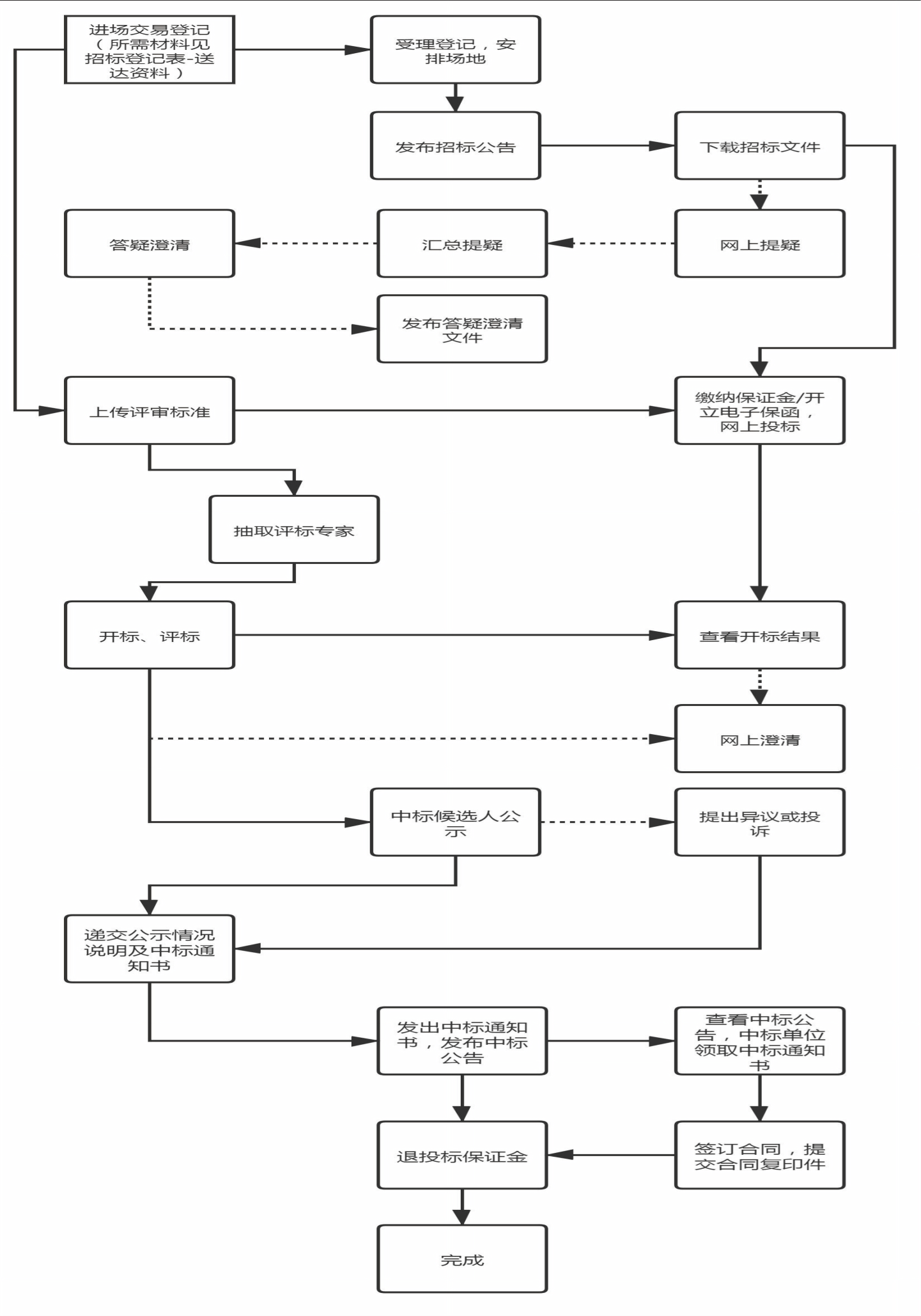 